「高次脳機能障がい」Ｗｅｂ研修会のご案内講演１　　　　　　　　　　　　　　　　　　　　講師　　　中央大学講師　公認心理師　臨床心理士山口　加代子　氏講演２　　　　　　　　　　　　　　　　　　　　　　　　　講師　宮川社会保険労務士･行政書士事務所　特定社会保険労務士　　　　宮川　泰子　氏講演３　　　　　　講師（株）オファサポートＩＴ事業部　プロジェクトマネージャー中原　孝博　氏【日時】令和3年７月１８日（日）13時～1６時（入室12時から）＊研修は新型コロナ感染防止のためMicrosoft Teamsによるオンラインのみの開催となります。会場はありませんのでご注意下さい。＊参加は無料です。【お申し込み】下記のＵＲＬ又はＱＲコードよりお申し込みください。＊参加受付はお申し込みいただいたメールアドレスに返信いたします。 　　　　ＵＲＬ　https://shinsei.pref.miyazaki.lg.jp/N9dCVIWz　　　　　　　　　　　　　　●ご注意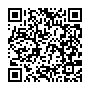 【お問い合わせ】宮崎県身体障害者相談センター／主催〒880-0032　宮崎市霧島１丁目１－２　電話０９８５－２９－２５５６ﾒｰﾙｱﾄﾞﾚｽ shintaishogaisha-sodan-c@pref.miyazaki.lg.jp 担当:黒木 藤田